ZIM 		TitelAuftraggeber*in:Ansprechpartner*in: 	Datum/ Ort: 	Uhrzeit:	 Zielgruppe: 	Ziele für den Workshop: Die TN kennen….Die TN wissen….Die TN können…UhrzeitDauerZiel InhalteMethodeMaterial 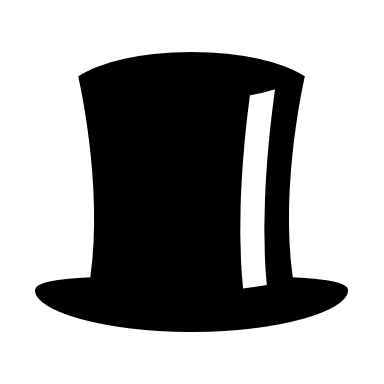 Zwischenüberschrift z. B. Einführung ins Thema Zwischenüberschrift z. B. Einführung ins Thema Zwischenüberschrift z. B. Einführung ins Thema Zwischenüberschrift z. B. Einführung ins Thema Zwischenüberschrift z. B. Einführung ins Thema Zwischenüberschrift z. B. Einführung ins Thema 